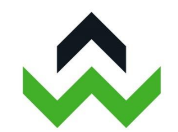 PYTANIA NA EGZAMIN MAGISTERSKIPYTANIA SPECJALNOŚCIOWE: RESOCJALIZACJARok akademicki 2021/2022Strategie, metody i techniki wychowania resocjalizacyjnego.Główne środowiska wychowawcze (rodzina, szkoła, grupa rówieśnicza) 
a niedostosowanie społeczne.Rodzina w kryzysie – główne aspekty i kierunki wsparcia, opieki i pomocy.Pojęcie i przedmiot zainteresowań pedagogiki penitencjarnej.Kuratela sądowa- charakterystyka działań.Prawa i obowiązki skazanych odbywających karę pozbawienia wolności.Probacja – definicje, charakterystyka, cele i zadania.System oddziaływań resocjalizacyjnych w warunkach penitencjarnych.Metody twórczej resocjalizacji- wady i zalety działań systemowych.Rodzaje środków wychowawczych stosowanych wobec nieletnich.Profilaktyka – definicje, rodzaje działań, skuteczność.Obowiązki i uprawnienia kuratora sądowego.Zadania kuratorów społecznych w  systemie opieki postpenitencjarnej.Specyfika funkcjonowania rodziny z problemem alkoholowym.Uzależnienia komputerowe i ich wpływ na rozwój osobowości dzieci i młodzieży.Resocjalizacja w środowisku otwartym – główne założenia i metody pracy.Przemoc i agresja w środowiskach edukacyjnych.Procedura Niebieskie Karty jako forma pomocy.Narkotyki jako determinant zachowań dewiacyjnych młodzieży.Alkoholizm jako problem społeczny.Podstawowe zasady postępowania mediacyjnego w sytuacjach kryzysowych.Resocjalizacyjne środki oddziaływań wobec skazanych.Wsparcie społeczne i profilaktyka działań w zakresie zapobiegania niedostosowaniu społecznemu dzieci i młodzieży.Organizacje pozarządowe zajmujące się resocjalizacją dzieci i młodzieży.Rola straży miejskiej, policji w zapewnieniu bezpieczeństwa w środowisku lokalnym.